INSTITUTO INMACULADA CONCEPCIÓN							L.F.U.A.  1er  Semestre DEPARTAMENTO DE MATEMÁTICA	           VALDIVIA	SOLUCIONES GUÍA 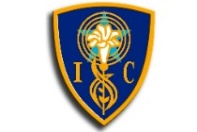  Nombre : ………………………………………………………………… Curso: IIIº Medio A y BProfesor: Sr. Lionel Ulloa Almonacid		    Fecha: Marzo 2020Correo: lio23fernando@gmail.comOBJETIVOS: CAPACIDADES: Comprender, aplicar.                       Destrezas: Determinar, Representar, Calcular.                       VALOR: Libertad.                        Actitudes: ResponsabilidadContenido	: Unidad I: Conjunto de los números complejos.Ejercicio 1:  Determinar todos los conjuntos numéricos a los cuales pertenecen las soluciones de las ecuaciones, marcándolos con una “X”.Ejercicio 2: Calcular las soluciones de las siguientes ecuaciones, utilizando propiedades, trabajando con responsabilidad.			b) 			c) 			e) 			f) g) 			h) 			i) j) 			k) Ejercicio 3: Determinar  las partes de un número complejo, completando la siguiente tabla.Ejercicio 4:  Determinar el número complejo, su conjugado e inverso aditivo, completando el siguiente cuadro.Ejercicio 5:  Representar los siguientes números complejos, el plano complejo.		= – 1 – i		 = – 3 + 2 i			= 2 – 3i	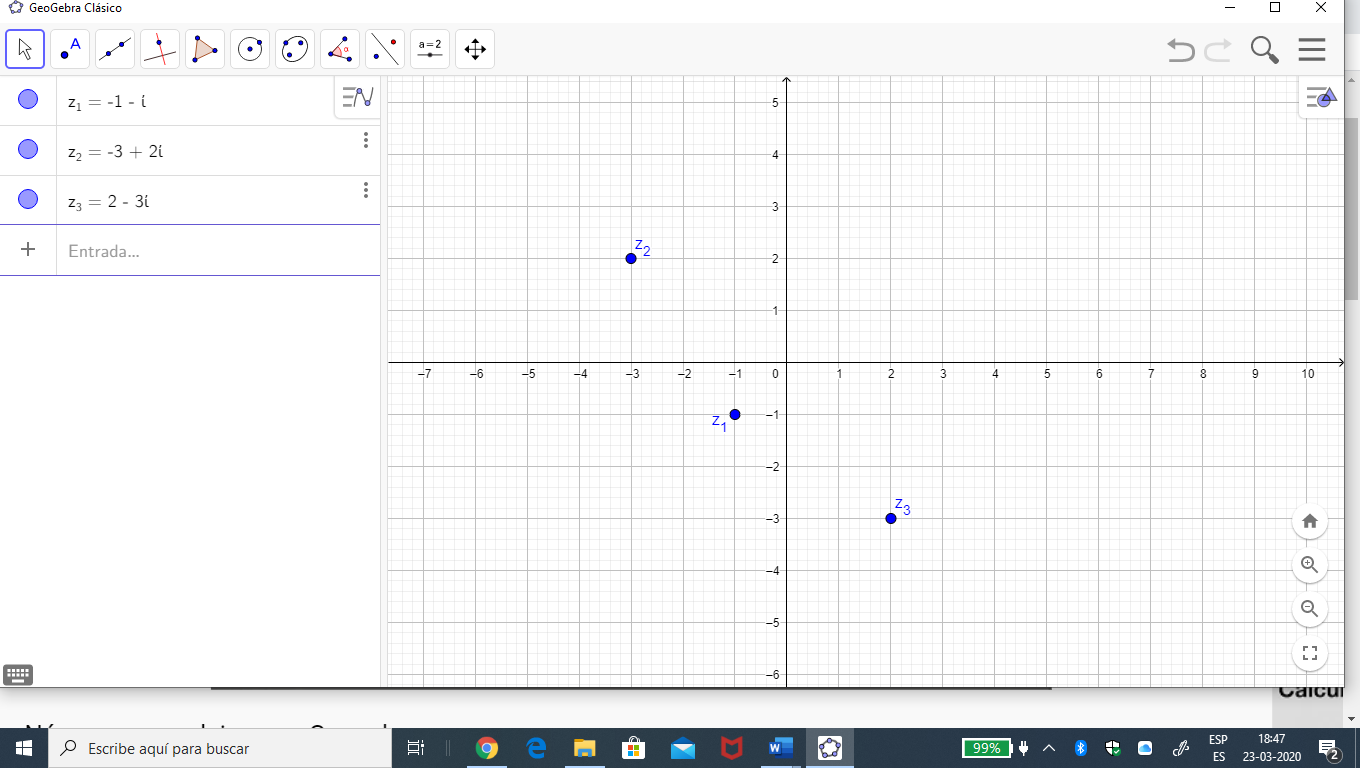 Ejercicio 6:   Representar en el plano complejo, , sabiendo que  ¿Qué relación existe entre ellos?En la gráfica, ;  ; ; 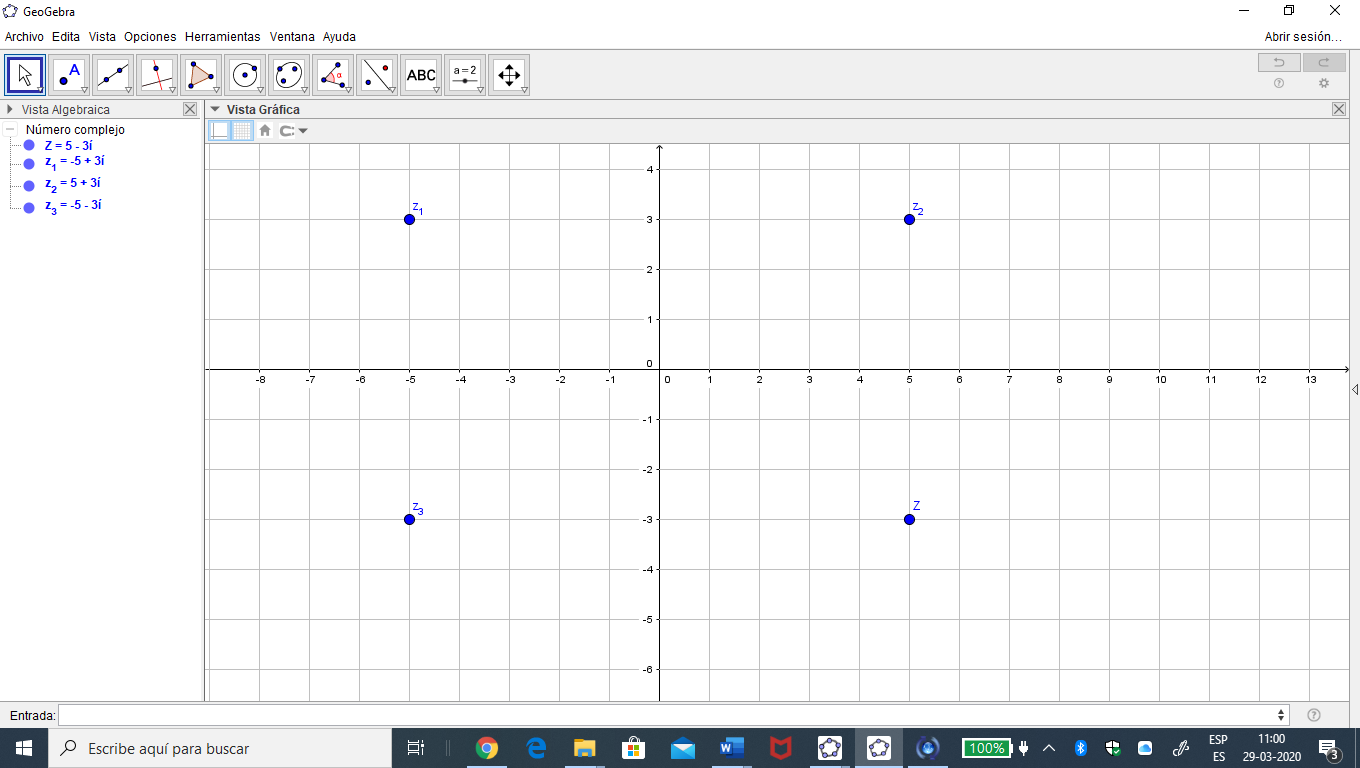 EcuaciónResolución x – 3 = 1x=4XXXX x + 2 = 1x=-1XXX x 2 = 1x=XX x² – 2 = 0 X x² + 9 = 0Número ComplejoZParte RealRe (z)Parte ImaginariaIm(z)¿es complejo, real o imaginario puro?5 + 3 i53complejo2 + 8i28complejo-4 + (2/3) i– 42/3complejo1 – 3i1–3complejo2 –  i2complejo5 i05imaginario puro4i04imaginario puro440real puro000complejo nuloz– z⅔ + ¾  i⅔ - ¾  i-⅔ - ¾  i2 + 6 i2 – 6 i-2 – 6 i 7 -  i7 +  i– 7 +  i        -3– 33 i i– i2 + ½  i– ½  i       -2 – ½  i